Отчетпроводимого мероприятия в МКОУ «Хашархотинская СОШ» от 18.09.2019 года.Мероприятие на сайте школы: mku-k.dagestanschool.ru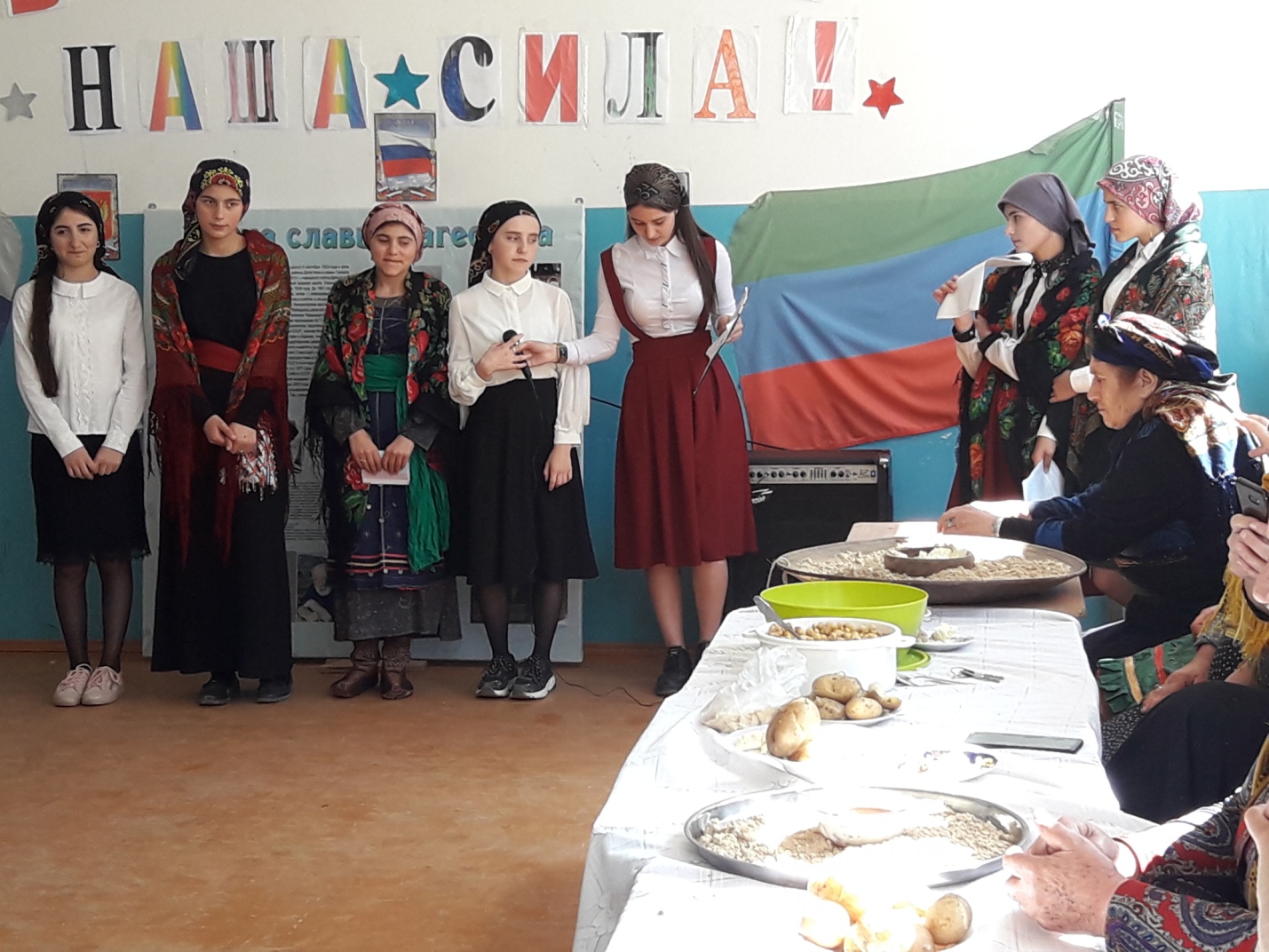 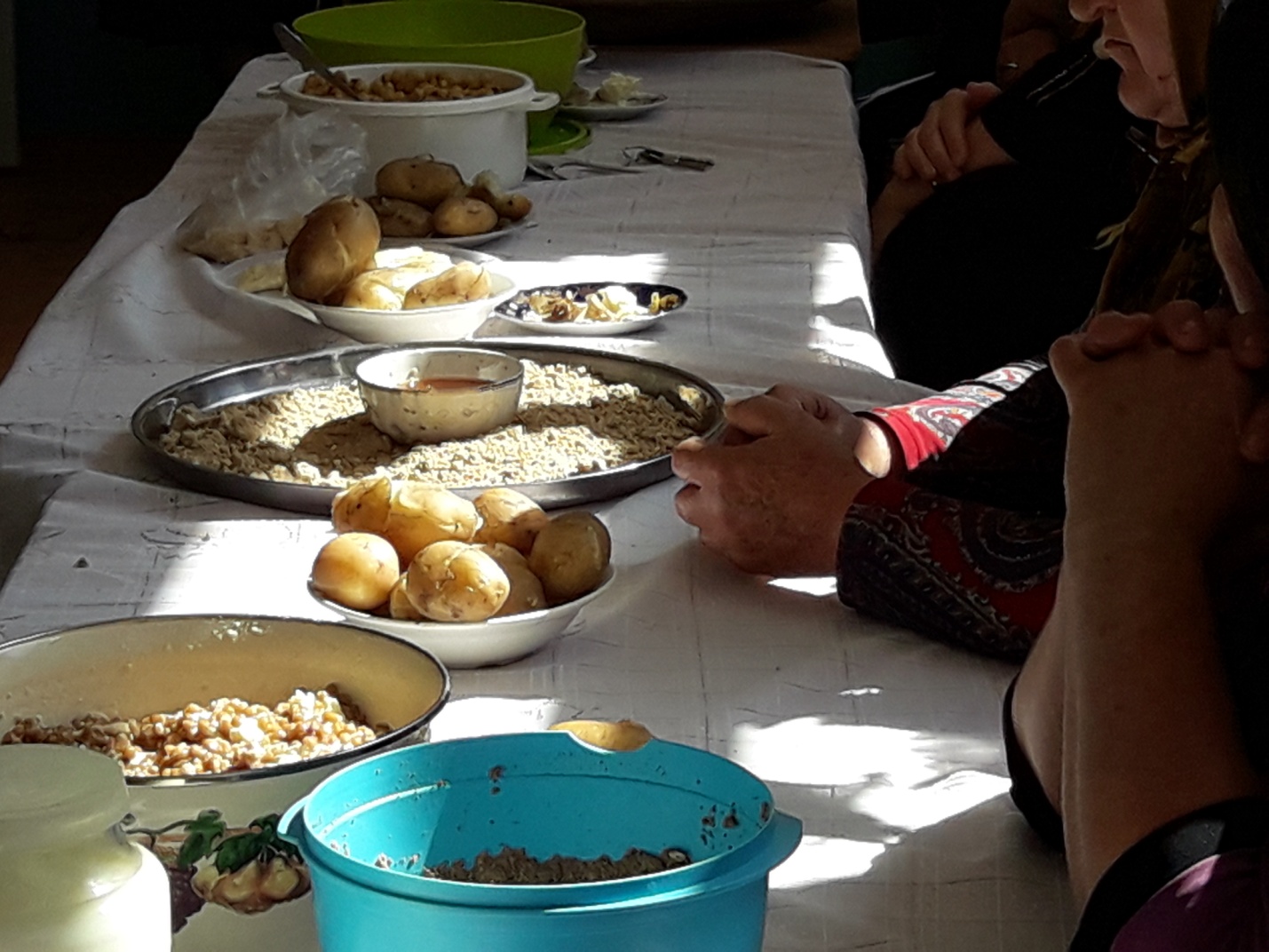 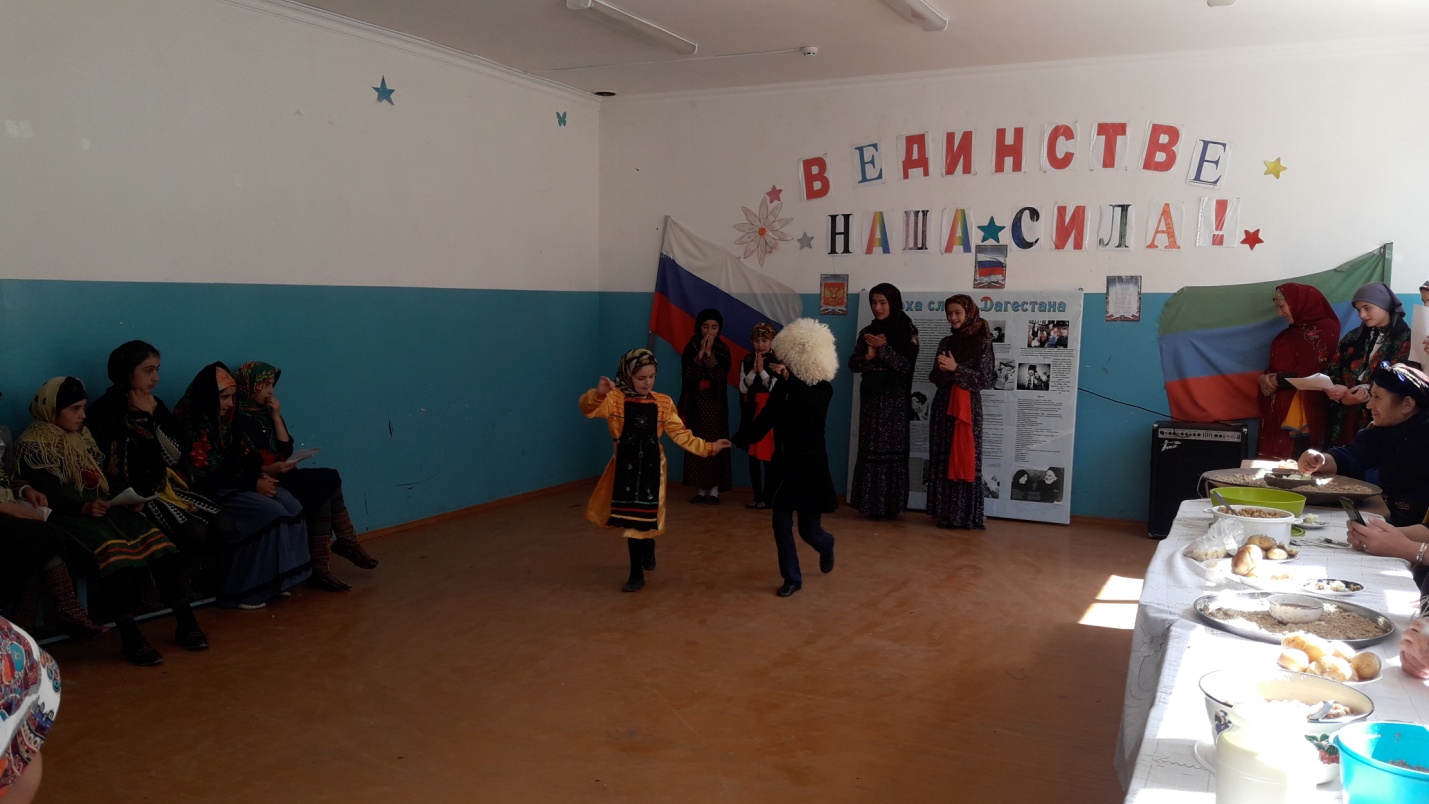 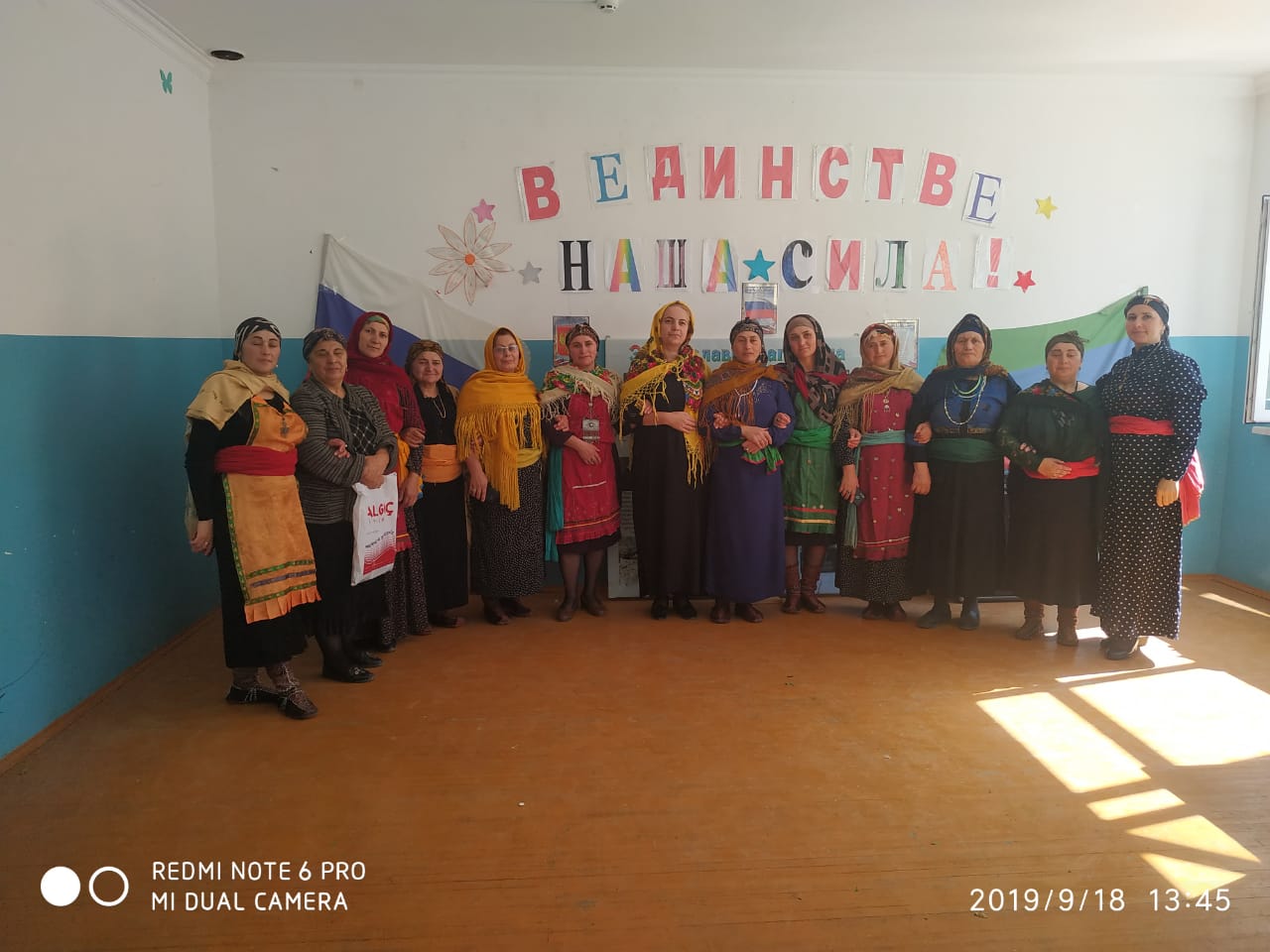 Муниципальный округ(район)            Приняли участие            Приняли участие            Приняли участиеПриглашенные гостиМО «Бежтинский участок»Количество ООКоличество педагоговКоличество учащихся Приглашенные гости118110Род.комитет